Publicado en Madrid el 15/02/2019 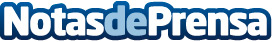 Back Market lanza una campaña por San Valentín para concienciar sobre el uso del teléfono móvilA través de un vídeo de animación poética basada en los legendarios Romeo y Julieta pretende llamar la atención para dejar de lado la pantalla del teléfono por un día. Los españoles dedican de media casi 3 horas diarias a estar frente a una pantalla, sin tener en cuenta la jornada laboral, lo que supone alrededor de 90 horas al mes y alrededor de 1.100 horas al añoDatos de contacto:BemypartnerNota de prensa publicada en: https://www.notasdeprensa.es/back-market-lanza-una-campana-por-san-valentin Categorias: Nacional Marketing Sociedad E-Commerce Dispositivos móviles http://www.notasdeprensa.es